ANEXO 4SOLICITO:  Inscripción de Trabajo académico 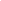 Revisión del Trabajo académico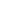 Inscripción al Taller de Trabajo académico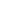 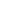 Mg. Gianina Farro PeñaVicedecanaEl investigador(a):Informan a usted sobre el trabajo de investigación: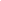 Atentamente, 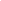 Lima _____ de _________________ del 2022                                                                         Firma del(a) estudianteApellido PaternoApellido MaternoDNINombresAño de ingresoPrograma Académico Programa Académico Residentado( )E-mail UPCHAño de egresoTeléfonoTeléfonoTeléfonoTeléfonoE-mail UPCHAño de egresoCasaCasaCelularCelularE-mail personalTítulo del proyecto (si no lo tiene mencione el área temática del trabajo)Asesora (solo si lo tiene)Código SIDISI (solo si lo tiene)Presentado al CIE-UPCHSINOFecha:Aprobado por CIE-UPCHSINOAprobado por otro comité de éticaAprobado por otro comité de éticaAprobado por otro comité de éticaFecha:El Trabajo académicos para obtenerTítulo de Segunda Especialidad Profesional en Enfermería
Modalidad ResidentadoTítulo de Segunda Especialidad Profesional en Enfermería
Modalidad ResidentadoSINONONOObservaciones/comentarios